Procédé électoral des représentants de parents au CoPaAppel à candidature Formulaire à distribuer aux parents le jour de la séance d’information (AG) et dès le lendemain par un avis ou un « tout-cartable »Exemple de formulaire de candidatureDépôt des candidatures 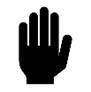 Délais de 7 jours Prévoir une boite aux lettres ou une personne qui réceptionneVérifier la validité des candidatures Les enseignants, les membres du personnel, les membres du pouvoir organisateur ne peuvent pas se porter candidat·e·s comme représentants des parents. Par ailleurs, deux représentants légaux d’un enfant ne peuvent être élus tous deux comme représentants des parents au Conseil de participation.Communication des candidats à l’ensemble des parents Avis avec le nom des candidatsAutres canaux de communication (affiches, valves, mail, etc.)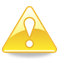 Qui vote ?Chaque représentant légal (Père, mère, tuteur légal) dispose d’un vote. Le vote se fait à bulletin secret Organisation des élections Urne dans un local dédié au vote 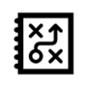 Bulletins donnés au moment du voteIsoloir (ou espace assez isolé pour voter de manière secrète) 2 personnes responsables de la bonne tenue du vote1 personne chargée de l’observation volontaire ou désignéePrésentation des candidat·e·sElire 3 représentant·e·s Effectifs : ceux qui ont le plus de vote Puis les suppléantsDépouillement et recomptage par les responsables de la bonne tenue du vote Communication des représentants élus : via les différents canaux de communicationTableau CommunicationFixation d’un calendrier annuel de réunions La direction doit communiquer aux parents les dates de toutes les réunions du COPA pour pouvoir organiser leurs réunions.Cela représente au minimum 8 réunions par an pour les représentants des parents (4 seraient déjà bien !). Exemple de calendrier